T.C.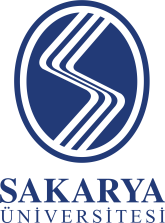 SAKARYA ÜNİVERSİTESİEĞİTİM BİLİMLERİ ENSTİTÜSÜYÜKSEK LİSANS / DOKTORA PROGRAMINA KABUL BELGESİT.C. Kimlik Numarası	: ............................................................Adı Soyadı	: ............................................................Doğum Tarihi ve Yeri	: …… / …… / …… e-posta adresi	: ............................................................Ev Adresi	: ...................................................................................................	  ..................................................................................................Telefon 		: (Ev) .....................................   (Cep) .....................................   (İş) ........................ALES BİLGİLERİ						YABANCI DİL BİLGİSİBAŞVURULANEK BELGELERAdayın imzası	:							Tarih: …… / …… / 20….ÖĞRENİM DURUMUÖĞRENİM DURUMUÖĞRENİM DURUMUÖĞRENİM DURUMUÖĞRENİM DURUMUÜniversiteFakülte/EnstitüBölüm/Bilim DalıMezuniyetTarihiMezuniyet NotuLİSANSYÜKSEK LİSANSTARİHİSAYISALSÖZELEŞİT AĞIRLIKSINAV ADIPUANTARİHENSTİTÜ ANA BİLİM DALIPROGRAMEğitim Bilimleri EnstitüsüÖNEREN ÖĞRETİM ELEMANIN GEREKÇESİÖNEREN ÖĞRETİM ELEMANIN GEREKÇESİÖNEREN ÖĞRETİM ELEMANIN GEREKÇESİÖNEREN ÖĞRETİM ELEMANIN GEREKÇESİYukarıda bilgileri bulunan öğrenci adayının; alanındaki bilgi düzeyi, öğrenme ve çalışma gayreti, bağımsız çalışma yeteneği, sözlü ve yazılı ifade becerisi ve çalıştığı kişilerle uyumu konusunda yeterli donanıma sahip olduğundan başvurmuş olduğu   programının gerektireceği teorik ve pratik çalışmaları başarıyla yerine getirebileceği kanaatindeyim. Adayın_____________________________________________                                                  Programına kabul edilmesi halinde tez danışmanlığını yürüteceğimi kabul ve beyan ederim. Saygılarımla.Yukarıda bilgileri bulunan öğrenci adayının; alanındaki bilgi düzeyi, öğrenme ve çalışma gayreti, bağımsız çalışma yeteneği, sözlü ve yazılı ifade becerisi ve çalıştığı kişilerle uyumu konusunda yeterli donanıma sahip olduğundan başvurmuş olduğu   programının gerektireceği teorik ve pratik çalışmaları başarıyla yerine getirebileceği kanaatindeyim. Adayın_____________________________________________                                                  Programına kabul edilmesi halinde tez danışmanlığını yürüteceğimi kabul ve beyan ederim. Saygılarımla.Yukarıda bilgileri bulunan öğrenci adayının; alanındaki bilgi düzeyi, öğrenme ve çalışma gayreti, bağımsız çalışma yeteneği, sözlü ve yazılı ifade becerisi ve çalıştığı kişilerle uyumu konusunda yeterli donanıma sahip olduğundan başvurmuş olduğu   programının gerektireceği teorik ve pratik çalışmaları başarıyla yerine getirebileceği kanaatindeyim. Adayın_____________________________________________                                                  Programına kabul edilmesi halinde tez danışmanlığını yürüteceğimi kabul ve beyan ederim. Saygılarımla.Yukarıda bilgileri bulunan öğrenci adayının; alanındaki bilgi düzeyi, öğrenme ve çalışma gayreti, bağımsız çalışma yeteneği, sözlü ve yazılı ifade becerisi ve çalıştığı kişilerle uyumu konusunda yeterli donanıma sahip olduğundan başvurmuş olduğu   programının gerektireceği teorik ve pratik çalışmaları başarıyla yerine getirebileceği kanaatindeyim. Adayın_____________________________________________                                                  Programına kabul edilmesi halinde tez danışmanlığını yürüteceğimi kabul ve beyan ederim. Saygılarımla.___ / ___ / 20______ / ___ / 20___İmzaENSTİTÜ ANA BİLİM DALI BAŞKANIENSTİTÜ ANA BİLİM DALI BAŞKANIENSTİTÜ ANA BİLİM DALI BAŞKANIENSTİTÜ ANA BİLİM DALI BAŞKANIUygundurUygundurUygun Değildir (Gerekçesi)Uygun Değildir (Gerekçesi)Bilimsel hazırlık alacak mı?    Evet      Hayır.Bilimsel hazırlık alacak mı?    Evet      Hayır.Bilimsel hazırlık alacak mı?    Evet      Hayır.Bilimsel hazırlık alacak mı?    Evet      Hayır.EABD Başkanı Unvan Ad Soyadı___ / ___/ 20______ / ___/ 20___İmza1. Lisans Mezuniyet ve Not Durum Belgesi2. Yüksek Lisans Mezuniyet Belgesi (Doktora Başvurularında)
3. Yüksek Lisans Not Durum Belgesi (Doktora Başvurularında)
4. ALES veya Muadili Sınav Sonuç Belgesi5. Yabancı Dil Sonuç Belgesi (YL programlarında EABD Başk. talebi durumunda)
6. Vesikalık Fotoğraf (1 adet) ve Nüfus Cüzdanı Fotokopisi
7. Erkekler için Askerlik Durum Belgesi8. Özgeçmiş (Doktora Başvurularında)ADAYIN BEYANIEğitim Bilimleri Enstitüsü ……………………………………………………………………. Programına kayıt yaptırmak istiyorum. Başvurumun kabulü halinde tez danışmanı olarak ……………………………………………………… atanmasını arz ederim. Vermiş olduğum bilgi ve belgelerin yanlış veya hatalı olması durumunda kaydımın gerçekleşmeyeceğini kabul ederim. Saygılarımla